Scenariusz zajęć zdalnych dla dzieci 4-letnichOpracowanie: nauczyciele wychowania przedszkolnego SPP w WolanowieTemat zajęć: Babeczki wielkanocneGrupa: 4- latkiCele ogólne:wzmacnianie więzi rodzinnychrozwijanie mowykultywowanie tradycji związanych ze świętami Wielkanocypotrafi wymienić składniki potrzebne do babeczek WielkanocnychCele szczegółowe- dziecko:swobodnie wypowiada się na określony tematodpowiada na pytania rozwijanie sprawności manualnej i spostrzegawczościzna produkty potrzebne do wykonania babeczekwie jak należy wykonać babeczki WielkanocneRealizacja zadań zgodna z podstawą programową.Kompetencje kluczowe: Porozumiewanie się w języku ojczystym:wypowiadanie się na temat rozumienie i wykonywanie poleceń Umiejętność uczenia się:odwoływanie się do doświadczeń i posiadanej wiedzyMetody pracy:–	czynne: ćwiczeń, zadań stawianych dziecku oraz kierowania własną działalnością–	słowne: żywego słowa, rozmowa kierowana, objaśnienia i instrukcjeFormy pracy: indywidualna Środki dydaktyczne:Przepis na babeczki (załącznik 1), mąka, cukier, jajko, olej, mleko, kakao lub kisiel, wyprawka plastyczna 22 (załącznik 2), nożyczki.Przebieg zajęć:Rozmowa dziecka z rodzicami na temat świątecznych ciast.Rozmowa kierowana- rodzic wymienia ciasta Wielkanocne. Pyta dziecko:- Jakie ciasta znajdują się na stole w ich domu w czasie Wielkanocy?− Które ciasta lubi najbardziej?Wykonanie wspólnie  z rodzicem babeczek wielkanocnych. Rodzic pokazuje i wymienia produkty niezbędne do wykonania babeczek wielkanocnych z przepisu (załącznik 1), prosi dziecko o podawanie kolejnych produktów do sporządzenia babeczek. Rodzic wspólnie z dzieckiem miesza łyżką produkty. Gotową masę przekłada do foremek z dzieckiem. Następnie rodzic umieszcza babeczki w piekarniku.Zabawa plastyczna „Pisanka”- Wyprawka plastyczna nr 22 (załącznik 2).Dziecko koloruje rysunek jajka. Odszukuje przy pomocy rodzica wśród naklejek obrazków związanych z Wielkanocą. Ozdabia nimi jajka według własnego pomysłu. Na koniec wycina pisankę.Załącznik 1Składniki:- 2 szkl. mąki- 0,5 szkl. cukru- 3 łyżeczki proszku do pieczenia- 2 łyżki kakao lub puchatka, zamiast kakao można dodać opakowanie dowolnego kiślu- 0,5 szkl. oleju- 1 jajko- 1 szkl. mlekaPrzygotowanie:Wszystkie składniki mieszamy ze sobą. Nie trzeba używać miksera wystarczy łyżka. Wypełniamy ok 2/3 wysokości foremki. Pieczemy w 180*C ok. 15 min.Załącznik 2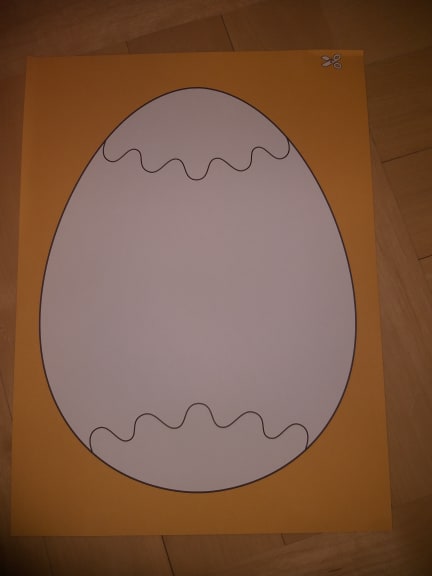 